http://www.salidzini.lv/(6) EuroStore.lv 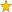 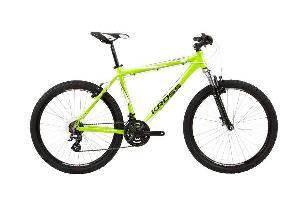 Kross Hexagon V3 M21 160.00 LsBMX, Street, Dirt (2) BaltSport.lv 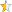 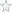 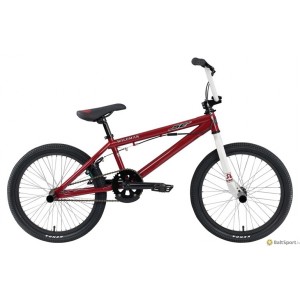 SE Bikes Wildman 160.00 LsVelosports >> Velosipēdi >> BMX (18) Memo.lv 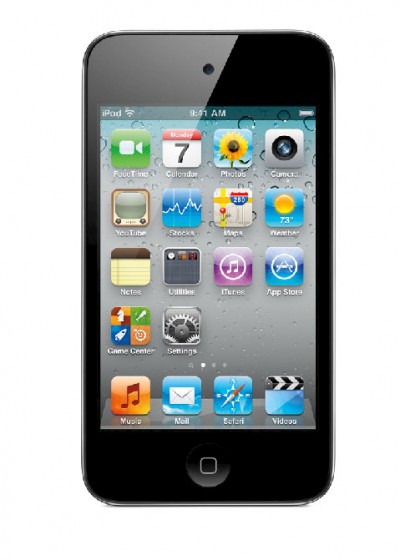 MP3 PLAYER IPOD TOUCH 8GB/4TH GEN MC540 APPLE 153.30 LsFoto & Video, Auto GPS MP3, MP4 atskaņotāji Top of FormMobilie telefoni -> iPod -> Apple iPad 16GB WiFiApple iPad 16GB WiFi 280.00Ls Apple iPad 16GB WiFi 280.00Ls 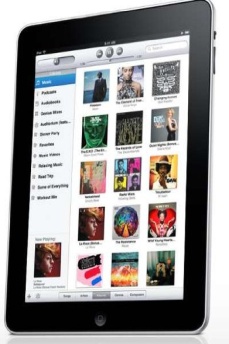 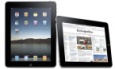 Cena: 280.00 Ls